Daňová evidence – změny rok 2018QR kódyNastavení parametru: QR kód při tisku vydané faktury.0 – QR kód se nepoužívá1 – QR Platba. QR kód obsahuje pouze údaje potřebné pro platbu2 – QR Faktura bez platby. QR kód obsahuje údaje z faktury.3 – QR Platba + Faktura. QR kód obsahuje údaje pro fakturu i platbu.V číselníku Řady dokladů u běžného účtu musí být vyplněný IBAN.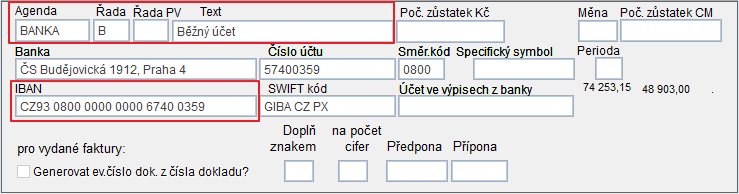 Použití:Vydané faktury – QR kód se tiskne na vydanou fakturu. Tisk – Faktura aktuální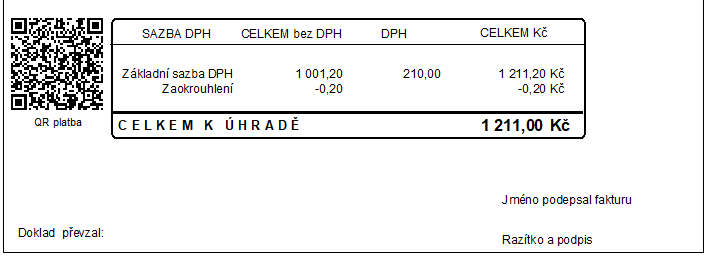 Přijaté fakturyV agendě Přijaté faktury je možnost načtení přijaté faktury s QR kódem. Karta přijaté faktury - Tlačítko 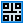 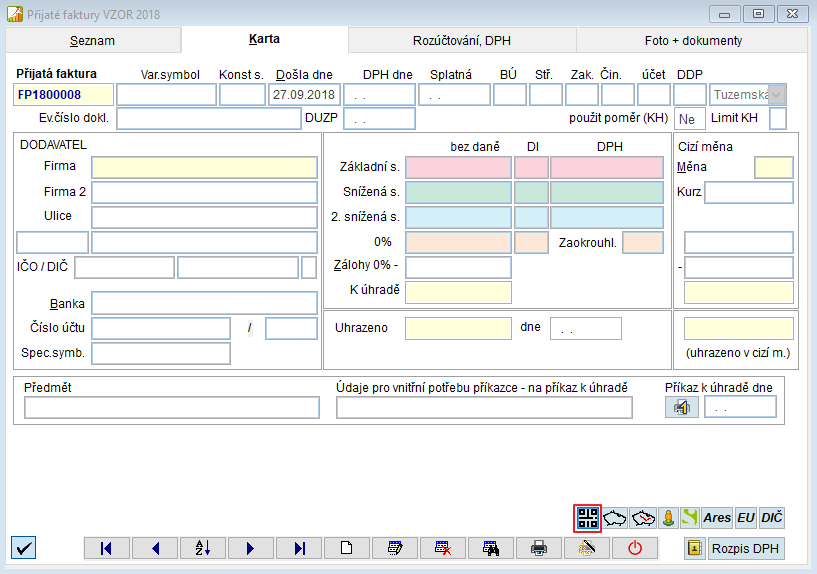 Čtečkou, která umí zpracovávat QR kódy sejmeme kód z vydané faktury a údaje se zapíší do nové přijaté faktury.Formulář pro údaje z QR kódu: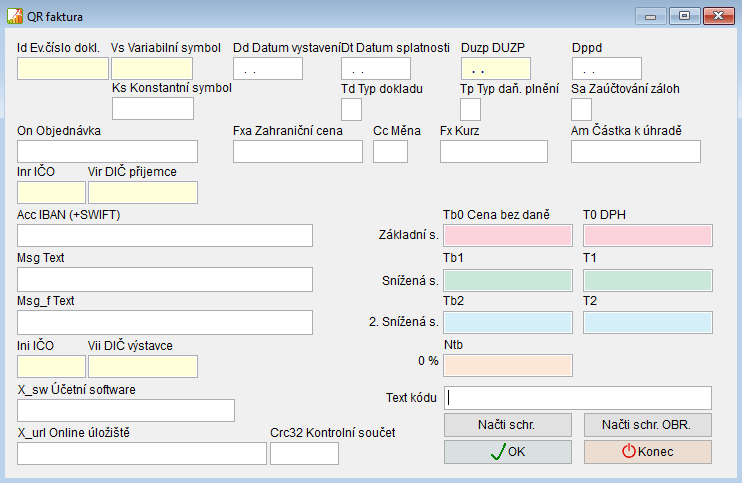 Vydané faktury – tisk pohledávekPři tisku pohledávek si uživatel může zvolit, zda se do sloupce faktura bude tisknout:Číslo vydané fakturyVariabilní symbolEvidenční číslo dokladu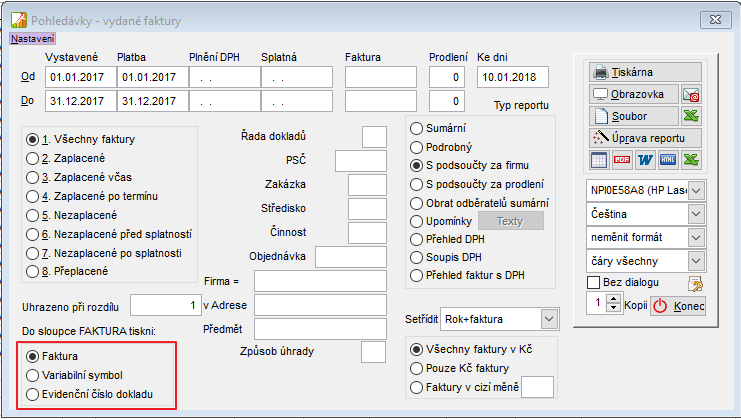 Označení adresy – NenabízetAgenda AdresyAdresu, která již není aktuální, je možné označit na kartě – Nenabízet.Takto označená adresa se již nebude nabízet na klávesu F1 ve výběrech pro vyplnění adresy.Např. ve vydaných nebo přijatých fakturách.V agendě adresy jsou zavedeny filtry na zobrazení aktuálních a neaktuálních adres.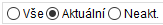 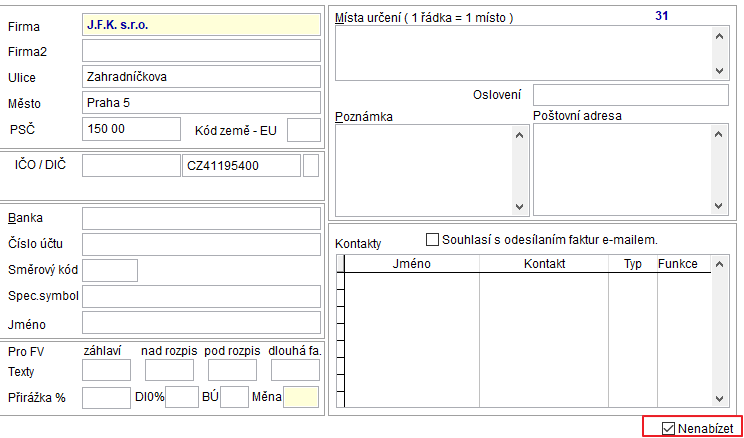 Zaokrouhlení v přijaté nebo vydané faktuřeV nastavení parametrů se vyplní účty pro zaúčtování zaokrouhlení faktur.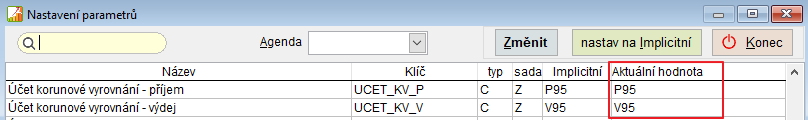 Přijatá faktura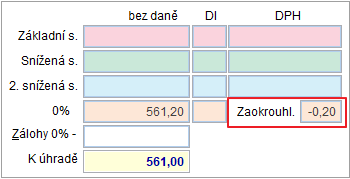 Je možnost zapsat do přijaté faktury zaokrouhlení.Rozúčtování v peněžním deníku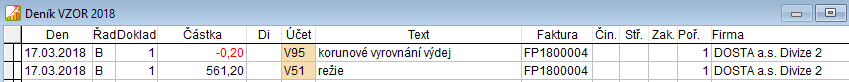 Vydaná faktura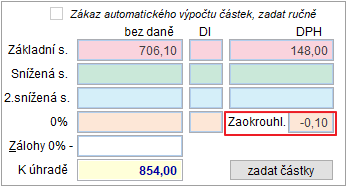 Je možnost zapsat do vydané faktury zaokrouhlení.Rozúčtování v peněžním deníku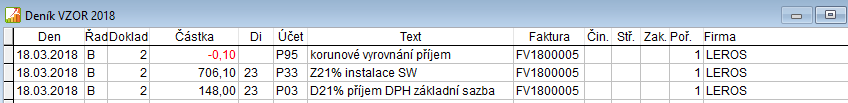 GDPRSamostatný dokument GDPR.docx.www.comsys-sw.cz – Ke stažení – Ostatní dokumentyNový tisk vydané fakturyJe umožněno tisknout zmenšenou fakturu na formát A5, tak aby se mohli tisknout na arch A4 dvě faktury vedle sebe.Je potřeba nastavit parametr: Vydaná faktura aktuální – typ tisku = 5. 2x zmenšená na šířku. 